ПРАВИЛНИК О ИЗБОРУ УЧЕНИКА ГЕНЕРАЦИЈЕПРАВИЛНИК ЈЕ ВЛАСНИШТВО  ТЕХНИЧКЕ ШКОЛЕ  НОВИ ПАЗАРРЕПУБЛИКА СРБИЈА/REPUBLIKA SRBIJAТЕХНИЧКА ШКОЛА/TEHNIČKA ŠKOLAБр./Br.Датум/Datum: .год.На основу члана 119 Закона о основама система образовања и васпитања (Службени гласник РС, број 88/17), и члана 47 Статута Техничке школе у Новом Пазару, Школски одбор на седници одржаној 27.03.2018. године, доноси:ПРАВИЛНИК О ИЗБОРУ УЧЕНИКА ГЕНЕРАЦИЈЕОПШТЕ ОДРЕДБЕЧлан 1Овим правилником се утврђују: поступак, критеријуми, рокови, начини избора и проглашења ученика генерације у Техничкој школи у Новом Пазару.ПОСТУПАК, КРИТЕРИЈУМИ И РОКОВИ ЗА ИЗБОР УЧЕНИКА ГЕНЕРАЦИЈЕЧлан 2Кандидат за ученика генерације може бити ученик који је у току школовања и на матурском – завршном испиту имао одличан успех и примерно владање у свим разредима, да је редован ученик школе најмање 3 године школовања за кандидате који се школују у оквиру четвртог степена струшне спреме.Уколико нема ученика који су у току школовања имали одличан успех, за ученика генерације могу се кандидовати ученици који су имали, најмање врлодобар успех. Посебно се бирају:Ученик генерације за све образовне профиле у четворогодишњем трајању иУченик генерације за све образовне профиле у трогодишњем трајању.Члан 3Редослед кандидата за избор ученика генерације утврђује се на основу:Општег успеха ученика на матурском-завршном испитуПласмана ученика на такмичењима у знању из појединих предмета за сваки разред посебноУспех на конкурсима, изложбама, сајмовима ученичких достигнућа и слично за сваки разред посебноУчешћа у постигнутим резултатима у разним спортским активностима за сваки разред посебноУчешћа у постигнутим резултатима у раду регистрованих секција у школиДипломама и признањима које је ученик добио у току школовања у средњој школиМишљење Наставничког већа школеРедовност похађања наставеЧлан 4Бодовање по елементима који се вреднују при рангирању кандидата за ученика генерације:Успех ученика у току школовањаЗбир просечних оцена у сваком разреду и просечне оцене на матурском-завршном испиту, заокружен на две децимале, помнозен са 4Пласман ученика на такмичењима у знању из појединих предметаТакмичења у организацији Министарства просвете ПС из календара такмичења:Такмичења која нису у календару Министарства просвете РС:3.   Успех на конкурсима, изложбама, сајмовима ученичких достигнућа и сличноЗа учешће и освојено место на конкурсу ликовног, драмског, рецитаторског, литерарног и техничког стваралаштва, сајмовима ученичких достигнућа и сличним манифестацијама кандидата може добити следећи број бодова:4.   Учешће и успех у разним спортским активностима5.  Учешће и постигнути резултати у раду регистрованих секција у школиЗа сваку годину рада у регистрованим секцијама у школи, на основу вођења евиденције и позитивне оцене водитеља секције о појединачном доприносу ученика у раду секције, ученик по секцији у сваком разреду добија 2 бода, при чему се бодују највише две секције по разреду.6.  Дипломе и признањаБодују се дипломе и признања које додељује министар просвете РС, локална заједница и школа за посебан допринос развоју образовања и васпитања и постигнуте резултате:Светосавска награда коју додељује Министарство просвете      4 бодаПризнање и награде које додељује локална заједница               2 бода7.  Мишљење Наставничког већа школеНаставничко веће тајним гласањем кандидатима за ученика генерацијендодељује број бодова по основу формуле  (А/Б)*20 при чему је  А-број гласова које ученик добије а Б- укупан број чланова Наставничког већа који су учествовали у гласању8.  Редовност похађања наставеУченик који конкурише за ученика генерације, уколико имам више од 8 (6 за ученике трћег степена) неоправданих часова, за све време школовања, за сваки неоправдани преко 8-ог (6-тог за ученике трећег степена) одузеће му се по 0,5 бодова. Ученик који нема за 4 (3 године за ученике трећег степена) године, ни један неоправдани изостанак добија 3 бода.Члан 5На деном такмичењу, из једне оласти, у једној такмичарској дисциплини или у једној категорији ученик може бити бодован по једном критеријуму и то или за појединачан или за екипни пласман. Ако је кандидат за ученика генерације, у једној категорији, добио више признања, бодује се признање које носи највише бодова. Уколико се одржава само екипно такмичење, кандидату који је био члан екипе за такмичење из групе 1 припада 50% бодова од бодова прдвиђених за појединачни пласман, а из групе 2, 3 и 4 припада 30% бодова од бодова предвиђених за појединачни пласман. Остварен пласман за учешће бодује се за ученика који није освојио једно од три места или похвалу.Члан 6Избор ученика генерације у школи врши комисија за избор ученика генерације ( у даљем тексту: комисија) коју именује директор школе. Директор именује комисију до краја другог тромесечија школске године. Комисија из става 1. овог члана има 5 чланова, од којих:Два члана, предлаже Наставничко веће школе,Два члана, предлаже Ђачки парламент,Школски психолог или педагог.Чланови комисије не могу бити одељенске старешине и представници ђачког парламента из завршних разредаЧлан 7Школа објављује оглас за избор ученика генерације на огласној табли школе. Оглас мора да садржи рокове и начин за подношење пријаве.Члан 8Ученика генерације може предложити одељенска заједница ученика, Одељенско веће, ђачки парламент, ученик самоиницијативно или Наставничко веће.Педлагач доставља предлог кандидата за ученика генерације комисији.Члан 9Комисија, на основу поверљиве документације, утврђује појединачни број бодова за сваког кандидата за ученика генерације. Уколико два или више кандидата са највећим бројем бодова имају једнак број бодова, предност има кандидат кокји има већи број бодова остварен овим редоследом:На основу успеха у учењуНа сонову резултата на такмичењимаНа основу успеха на конкурсима, изложбама и слично иНа основу успеха у спортуУколико и на основу ових критеријума кандидати имају једнаг број бодова, одлуку о редоследу кандидата доноси Наставничко веће.По утврђеном појединачном броју бодовакомисија саставља ранг-листу кандидата и прослеђује је Наставничком већу и Ђачком парламенту.Члан 10Наставничко веће школе разматра предлог комисије и евентуалне примедбр Ђачког парламента.Наставничко веће утврђује и усваја ранг-листу кандидата за ученика генерације и објављује је на огласној табли школеЧлан 11Кандидат који је незадовољан одлуком Наставничког већа мозе уложити жалбу Школском одбору у року од 3 дана од дана објављивања листе на огласној табли школе.Школски одбор је дужан донети одлуку по жалби у року од 7 данаод дана подношења жалбе.Одлука Школског одбора је коначна.Члан 12Рок за проглашење ученика генерације је крај наставне године.Јавно и званично проглашење ученика генерације организује се прилоком доделе диплома ученицима завршних разреда након јунског испитног рока.Ученику генерације додељује се диплома ученика генерације. Изглед и саджај дипломе утврђује школа.У складу са материјалним могућностима школе, ученицима генерације се могу доделити пригодни поклони.ПРЕЛАЗНЕ И ЗАВРШНЕ ОДРЕДБЕЧлан 13Ступањем на снагу овог правилника престаје да важи Правилник о избору ученика генерације ______ од ____________ године.Правилник ступа на снагу наредног дана од дана усвајања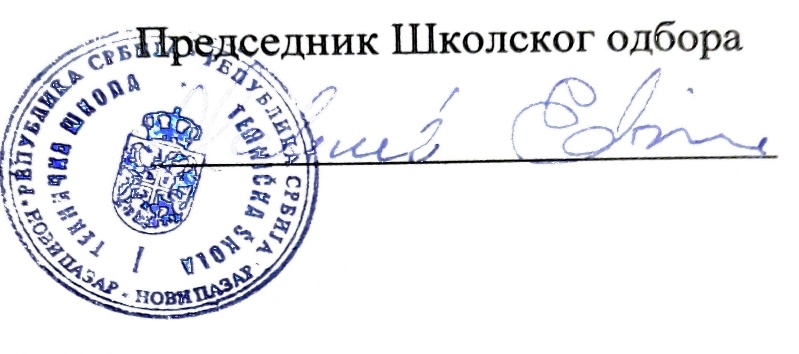 Пласман Пласман Пласман Пласман Пласман Пласман ниво такмичења1. место2. место3. местопохваљенучешћешколски321--општински6541-окружни – регионални- обласни9872-републички14121042међународни18161464пласманпласманпласманпласманпласманниво такмичења1. место2. место3. местоучешћеокружни – регионални- обласни321-републички642међународни121082Пласман Пласман Пласман Пласман Пласман ниво такмичења1. место2. место3. местоучешћеопштински321-окружни – регионални- обласни642-републички10861међународни121082Пласман Пласман Пласман Пласман Пласман ниво такмичења1. место2. место3. местоучешћешколски321-општински642-окружни – регионални- обласни864-републички1412101међународни1816142